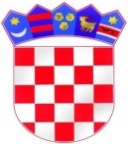            REPUBLIKA HRVATSKA							KRAPINSKO-ZAGORSKA ŽUPANIJA              OPĆINA MIHOVLJAN                                                                                          OPĆINSKO VIJEĆEKLASA: 363-02/24-01/08URBROJ: 2140-23-1-24-02Mihovljan, 27.03.2024.Na temelju članka 39. Statuta Općine Mihovljan (“Službeni glasnik Krapinsko-zagorske županije”, broj 05/13, 11/18, 08/20 i 08/21), a povodom dostave Izvješća o provedbi Plana upravljanja imovinom Općine Mihovljan za 2023., Općinsko vijeće Općine Mihovljan na svojoj 24. sjednici održanoj dana 27.03.2024. godine donijelo je Z A K L J  U Č A KPrihvaća se Izvješće o provedbi Plana upravljanja imovinom Općine Mihovljan za 2023, KLASA: 406-01/22-01-/01, URBROJ: 2140-23-1-22-2 od dana  21.12.2022. godineOvaj zaključak stupa na snagu danom donošenja, a objavit će se u  „Službenom  glasniku Krapinsko – zagorske županije„ te na službenoj web stranici Općine Mihovljan, www.mihovljan.hr i oglasnim  ploči Općine Mihovljan.          Predsjednik Općinskog vijeća                                                                                                               mr. Silvestar Vučković dr.vet.med. 